Признаки сравненияАлканыАлкеныАлкадиеныАлкиныАрены1.Общая формулаCnH2n+2CnH2nCnH2n-2CnH2n-2CnH2n-62.Особенности строенияВсе одинарные связиОдна двойная связьДве двойные связиОдна тройная связьАроматическая3.Структурные формулы первых двух гомологовCH4; CH3-CH3CH2=CH2; CH2=CH2-CH3CH2=C=CH2;  CH2=CH-CH=CH2CH⁞CH; CH⁞C-CH3⃝, т. е. C6H6;  ⃝-C-H34.Типы изомерииСтруктурная (углеродной цепи)Структурная (межклассовая) по углеродной цепи и положению = (⁞) связи.Структурная (межклассовая) по углеродной цепи и положению = (⁞) связи.Структурная (межклассовая) по углеродной цепи и положению = (⁞) связи.Изомерия радикалов5.Номенклатура-ан--ен--диен--ин--бензол6.Нахождение в природеПриродный газ, нефтьАкации в АфрикеВ млечном соку растений-Нефть, каменноугольная смола7.Реакция горенияCH4+O2-> CO2+H2OC2H4+3O2-> 2CO2+H2OC3H4+4O2-> 3CO2+2H2O2C2H2+5O2-> 4CO2+2H2O2C6H6+15O2-> 16CO2+6H2O8. Реакция разложенияCH4->C+2H2----9.Реакция замещенияCH4+Cl2->свет CH3Cl+HCl--Ca|C2+2H|OH-> C2H2+Ca(OH)2⃝+Cl2->                        ⃝-C-Cl+HCl10.Реакция присоединения-Гидрирование: H2=CH-CH3+H-OH-> CH3-CH-CH3         |OHГалогенирование:CH2=CH-CH3+HCl-> CH3-CH-CH3         |ClГидрогалогенирование: CH2=CH2+HCl-> CH3-CH3ClCH2=CH-CH3+H2O|CH3-OH|Гидратация: CH2=CH2+H2O->t CH3-CH3-CH-OHГидрирование:  CH2=CH-CH=CH2+H2->кат, tCH3-CH=CH-CH3;Галогенирование:CH2=CH-CH=CH2+Br2 ->CH2-CH=CH-CH2     |Br                |BrГидрирование: C2H2+H2->Pt, t C2H4Галогенирование: 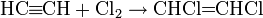 Гидрогалогенирование: CH⁞CH+HCl->CH2=CH|ClГидратация:CH⁞CH+H2O->Hg2+         CH3-C=O-HГидрирование: C6H6+3H2->кат, t C6H12;Галогенирование:C6H6+Br2-> C6H5Br  +HBr11.Реакция полимеризации-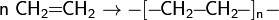 nCH2=CH-CH2=CH2-> (-CH2-CH=CH-CH2-)n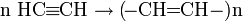          |Cl             |Cl-12. Обесцвечивание бромной водой и перманганата калия-1.CH2=CH2+Br(вода)-> CH2-CH2 |Cl   |Cl2. 3CH2=CH2+KMnO4+4H2O ->3HO-CH2-CH2-OH+2MnO2+2KOH1.C4H6+2Br2-> C4H6Br4;2. Есть.1.CH⁞CH+Br2->CH=CH                           |Br  |Br2.Есть.Бензол не обесцвечивает растворы бромной воды и перманганата калия, а его гомологи могут.